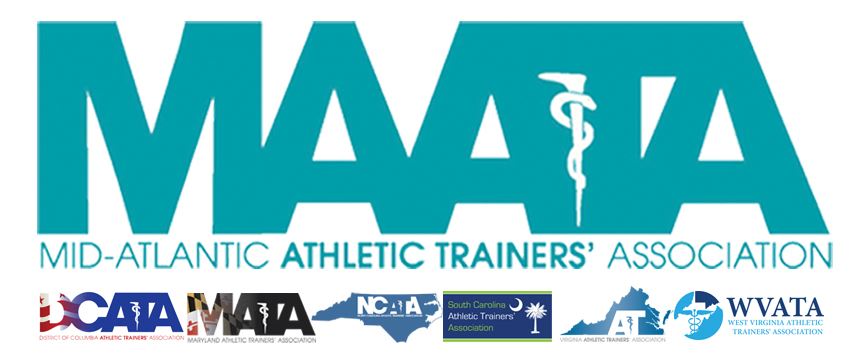 District Business Meeting MinutesMay 16, 202012:30pmCall to Order Director Flanagan called the meeting to order at approximately 12:30pm.Establish a QuorumApproved - Marty Sataloff – District ParliamentarianHuge thanks to the Annual Meeting Planning Committee for the transition to a virtual meetingD3 is the 1st District to go virtual!Approval of minutes of 2019 Business Meeting (5/17/2019)Motion to approve – Marty Sataloff2nd – Emily HildebrandPassed by online poll with 95% approvalSecretary Report – Jason MitchellDiscussed District Membership dataMotion to approve – Scott Cook2nd – Emily HildebrandPassed by online poll with 99% approvalTreasurer Report – Ray DavisDiscussed 2019 expenses/finances and upcoming budgetMotion to approve – Scott Cook2nd – Emily HildebrandPassed by online poll with 98% approvalNew Business – Director FlanaganConstitution Proposed ChangeRequested Change: The additions of a District President & District Vice-PresidentDirector Flanagan reviewed the year-long process to get to these recommended additionsMotion to approve – Rod Walters2nd – Secretary MitchellDiscussion - *was held thru virtual chat and monitored by Secretary Mitchell and Parliamentarian Sataloff*Meeting continued for several minutes to allow members an opportunity to discuss, if neededMAATA NewsE-learning start this Monday (May 18) – 12 Category A CEUsNew Commission addedHistorical CommissionJohn Bielawski will serve as chair, along with state representativesMemorial Resolutions will be a subcommittee, which will serve to honor members who have passed.July Award NewsletterBe on the lookout for this upcoming editionIncludes all Award & Scholarship winners!NATA News – Director FlanaganDistrict 4 (GLATA) Re-structuring was approvedWill split in 2 Districts:District 4 – IN, MI, OHDistrict 11 – IL, MN, WIIt is intended that by 2021, all committees will have representatives from both DistrictsATs CareThis unit is a District-based critical incident team (not yet state-based)Please utilize their services, especially in our current times with COVID.Currently in review of NATA By-Law which will be further discussed in the most upcoming Board of Directors meetingPASS – Program Assessment for Safety in SportA tool on www.nata.org to assess your secondary schools and medical care for secondary school athletesATLASSecondary Schools - please update your information annuallySidelined USAResources for athletes no longer able/eligible to participateGo4EllisWonderful resource, and NATA-preferred provider for per diem work for ATsBOC Specialty CouncilPlan is to have an Ortho Exam in mid-2021NATA Presidential ElectionVoting in JulyRead about both candidates in NATA News and on the NATA websitePlease encourage everyone to voteFuture NATA meetings2020 – Virtual – TBD2021 – June 24-27 in Orlando, FL2022 – June 17-20 in Philadelphia, PANew Business continued – Director FlanaganParliamentarian Sataloff review substantive comments made within discussionOne question was regarding if a member, who is the District Vice-President, has the ability to “move up” to District PresidentCurrent proposed that both positions are independent of each other, to promote member involvement with not requiring long-term commitmentsAnother question requested clarification that one Task Force provided a recommendation of adding a President, but not a Vice-President, the District is proposing adding both positionsThe Executive Council review the Task Force recommendations, but felt that the addition of the Vice-President would benefit the structure of the Annual Meeting, along with maximizing the tasks/responsibilities of the rest of the Executive CouncilMember Voting – proposed constitution changesPassed by online poll with 95% approvalBy-Laws Proposed ChangesRequest changes to reflect the approved addition of a District President & District Vice-President within the ConstitutionMotion to approve – Rod Walters2nd – Treasurer DavisDiscussion - *was held thru virtual chat and monitored by Secretary Mitchell and Parliamentarian Sataloff*Meeting continued for several minutes to allow members an opportunity to discuss, if neededCommittee Reports – Director FlanaganAll MAATA & NATA Committee reports are posted on our website for membership reviewHonors & Awards – Director FlanaganAnnounced all D3 District & National award winnersNew Business continued – Director FlanaganParliamentarian Sataloff review substantive comments made within discussion for proposed By-Law changesClarification between Section 3.1.1 & 3.2.1Reviewed that District President will take over as chair of the Executive & District Councils from the District DirectorReviewed financial implications with addition of Executive Council membersReference back to Treasurer Davis’ report which accounts for some potential increase in costReviewed the duties between District President & Director in regards to committee chair appointmentsDistrict President will oversee all District-based committees, while the District Director will oversee all D3 representatives to NATA-based committees.Vote was conducted post-meeting thru an external online voteResults – passed by significant majorityAnnouncements – Director FlanaganDiscussed procedures for obtaining CE certificate to the upcoming presentation by Dr. Rod Walters – “EAP for Safer Sports”CE Presentation – Dr. Rod WaltersFinal Remarks – Director FlanaganReviewed that attendees will receive an email with a link to vote for By-Laws.Voting will close and the Annual Business meeting will officially adjourn at 11:59PM EST on May 18